Тема: «Три типа склонения имен существительных».Цель: формирование умений распознавать тип склонения имени существительного по совокупности признаков.
Задачи:Образовательные: обучение определению склонения имен существительных, опираясь на содержание таблицы и схемы; уточнение понятия “склонение имен существительных”; определение места типов склонения имен существительных в грамматических категориях части речи, знакомство с новыми словарными словами.Развивающие: развитие внимания и памяти при работе с опорными схемами, таблицами, при работе с текстами упражнений; развитие орфографической зоркости, коррекция функций анализа и синтеза в процессе мыслительной деятельности.Воспитательные: привитие  любви к русскому языку, интереса к предмету, воспитывать культуру общения, самостоятельность, аккуратность, усидчивость, фантазию, целеустремленность.Тип урока: формирование новых знанийФорма урока: решение проблемной ситуацииОборудование: телевизор, компьютер, карточки, игра «Накорми собачек»Организационный момент.Мотивация урока - Добрый день, дорогие ребята! Вижу, что вы все готовы к нашему уроку, думаю, что сегодняшний день принесёт нам радость общения друг с другом. Успехов вам и удач!   Улыбнитесь друг другу.Сегодня на уроке мы продолжим знакомиться с новыми правилами русского языка, а помогут вам ваши знания.  Чистописание, словарная работа. - Мы продолжаем отрабатывать навыки красивого письма. И пропишем соединения ол//ам//.Знакомство с новым словом: картофель (ребус) 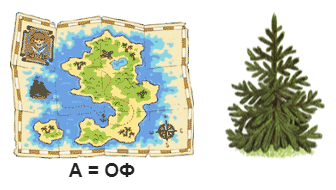 - Устно составьте предложения с этим словом.-С какой частью речи мы работаем? -Сейчас мы поиграем в игру «Правда, неправда». Вопросы обсуждаете  в парах. Ответы записываете в виде знаков: «+» -  это правда; «-»  -это неправда. Игра «Правда, неправда» Приложение 1Правда – «+»Неправда - «-»-Проверьте свои результаты.-Какой вопрос у вас вызвал затруднение? Почему?-Сформулируйте тему урока.-Какую поставим цель урока. Чему будем учиться?-Как вы думаете, от чего зависит склонение?-Что такое склонение?Обратимся к толковому словарю. (ребёнок читает значение).Итак, склонение – это изменение слова по падежам и родам.Доска: морковь, аптека, мороженое, дядя, багаж, мышь, окно. (слова на доске)(На уроке можно использовать платформу Учи.ру https://uchi.ru/teachers/groups/9574134/subjects/2/course_programs/3/cards/38511 )Какое задание можно выполнить?Определите род, выделите окончания.- Разделите существительные на группы, ориентируясь на указания:- Назовите существительные женского рода с окончаниями - а, - я.- Назовите существительные мужского рода с окончаниями - а, - я.- Прочитайте существительные мужского рода, с нулевым окончанием.- Выделите в них окончания.- По каким признакам мы сгруппировали существительные?(По роду и окончанию)- С помощью рода и окончания существительного мы можем определить его склонение. -Существительные бывают первого, второго и третьего склонения. (прикрепляю  на доску карточки: 1 склонение, 2 склонение, 3 склонение) -Это нам пригодится для дальнейшей работы, на следующих уроках.-Сделайте вывод, какие существительные относятся к первому склонению, ко второму склонению и к третьему склонению.-Давайте проверим, правильно ли мы с вами сформулировали правило. Откройте учебник, на стр. 36-ой  странице, прочитаем правило. - У меня к вам вопрос, как мы будем определять тип склонения имени существительного?- Я предлагаю поработать в паре.-Перед вами алгоритм действия определения склонения имён существительных. -Как вы думаете, что надо сделать? Поставьте цифры по порядку.Приложение №2- Проверяем.  (На доску прикрепляется алгоритм определения склонения)ФИЗМИНУТКА для глаз-Я предлагаю послушать стихотворение. (Читает подготовленный ребёнок) Сегодня день животных, их поздравь!
Насыпь вкуснющего им корма!
И косточку хрустящую добавь!
И на душе не станет никакого шторма!

К чему призывает стихотворение? (покормить животных)- Предлагаю игру «Накорми собаку». Работа в группе.  Приложение № 3Как вы думаете, что вам надо сделать? Распределить существительные  по группам в зависимости от склонения. 1 и 2 группа находят существительные 1 склонения.3 и 4 группа находят существительные 2 склонения5 и 6 группа находят существительные 3 склонения.- Проверяем работу групп. 
- Итак, мы с вами «накормили собак», потренировались в определении склонений имён существительных.- Какие имена существительные относятся к 1 склонению? Ко 2 склонению? К 3 склонению?Физминутка (Танцевальная зарядка)- Пользуясь схемой-опорой  я предлагаю выполнить индивидуальную работу. У вас на парте лежат три карточки разного цвета, разные по уровню сложности. Выберете тот уровень, который сможете выполнить.Жёлтый цвет – менее сложныйЗелёный цвет – посложнее Синий цвет – более сложныйКарточка 1. Запишите  слова в три столбика. Приложение №4Карточка1 (жёлтый цвет)Прочитай слова. Стрелкой покажи,  к какому склонению относятся слова.Карточка 2 (зелёный цвет)Запиши слова в три столбика.матрёшка,  братишка,  вещь,  остров,  мысль, сияниеКарточка 3(голубой цвет)Учебник, стр. 37 упр. 3Выпиши из предложений имена существительные 3-го склонения и обозначь их окончания.- Проверяем вашу работу.-Итак, как определить склонение имён существительных?- Вы сейчас выполните самостоятельную работу по вариантам, проверим, как вы поняли тему урока. Приложение №51 варианту    надо  заштриховать слова 1 склонения2 варианту  надо  заштриховать слова 2 склонения3 варианту надо  заштриховать слова 3 склонения- Проверяем. Что у вас получилось? Получилась «5»!- Вернемся к решению той проблемы, которая была поставлена в начале урока:-Правда ли, что у  имени существительного можно определить тип склонения?-  Сколько типов склонений бывает у имён существительных? -Что относится к 1 склонению, ко 2 склонению, к 3 склонению?-Оцените свою работу на уроке: Домашняя работа (по выбору):1. учебник,  стр.36-37 выучить  правило, упр. 22. Задания на платформе Учи.ру https://uchi.ru/teachers/hometasks/new -Откройте учебник, прочитаем задание. Как будем выполнять это задание?1. Определим род2. Обозначим окончание3. Определим склонение 4. Запишем слово в нужный столбик-Спасибо за урок!Приложение №1Игра «Правда, неправда»Приложение№2Приложение № 3 Игра «Накорми собачек». Данный дидактический материал на магнитах. 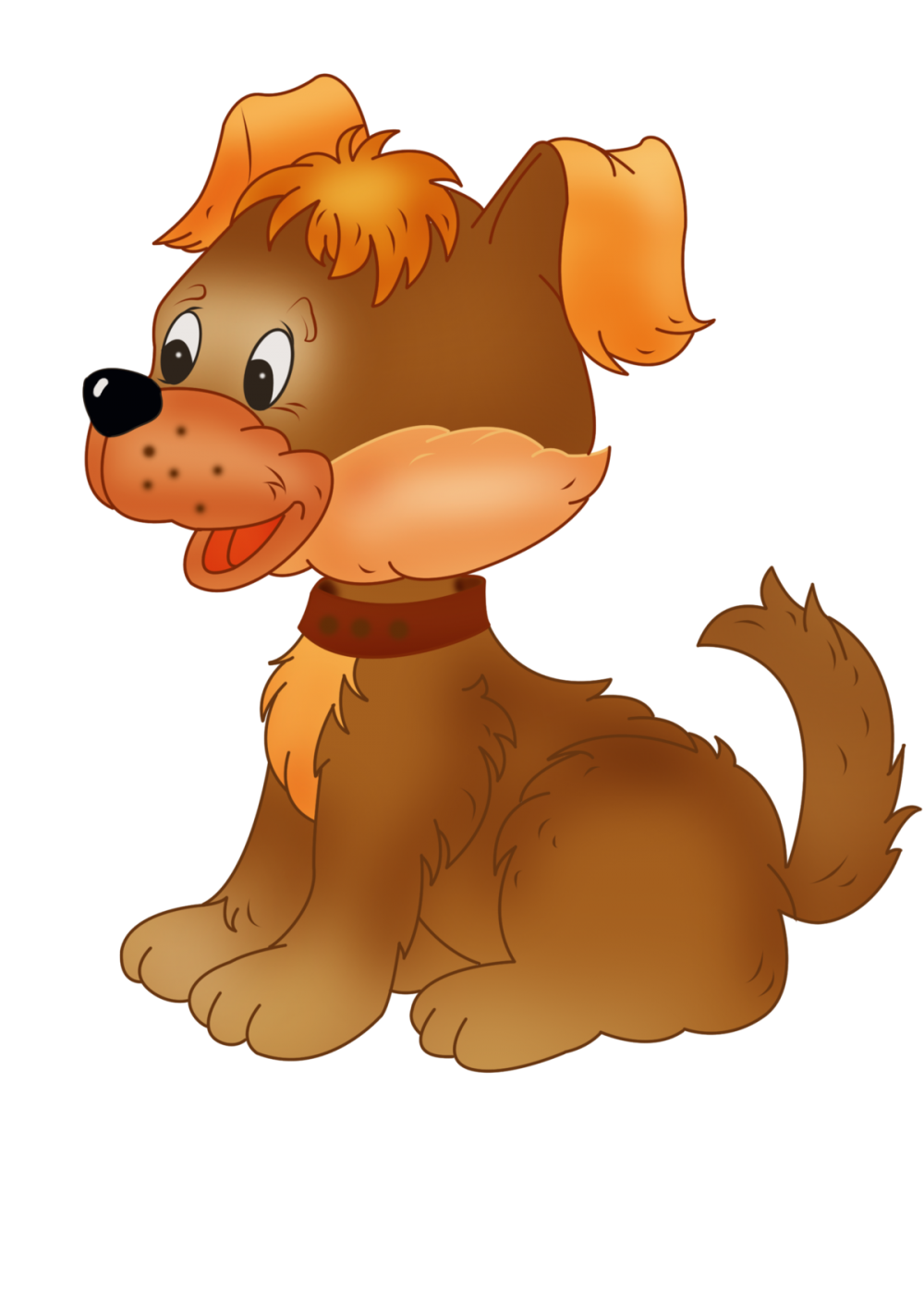 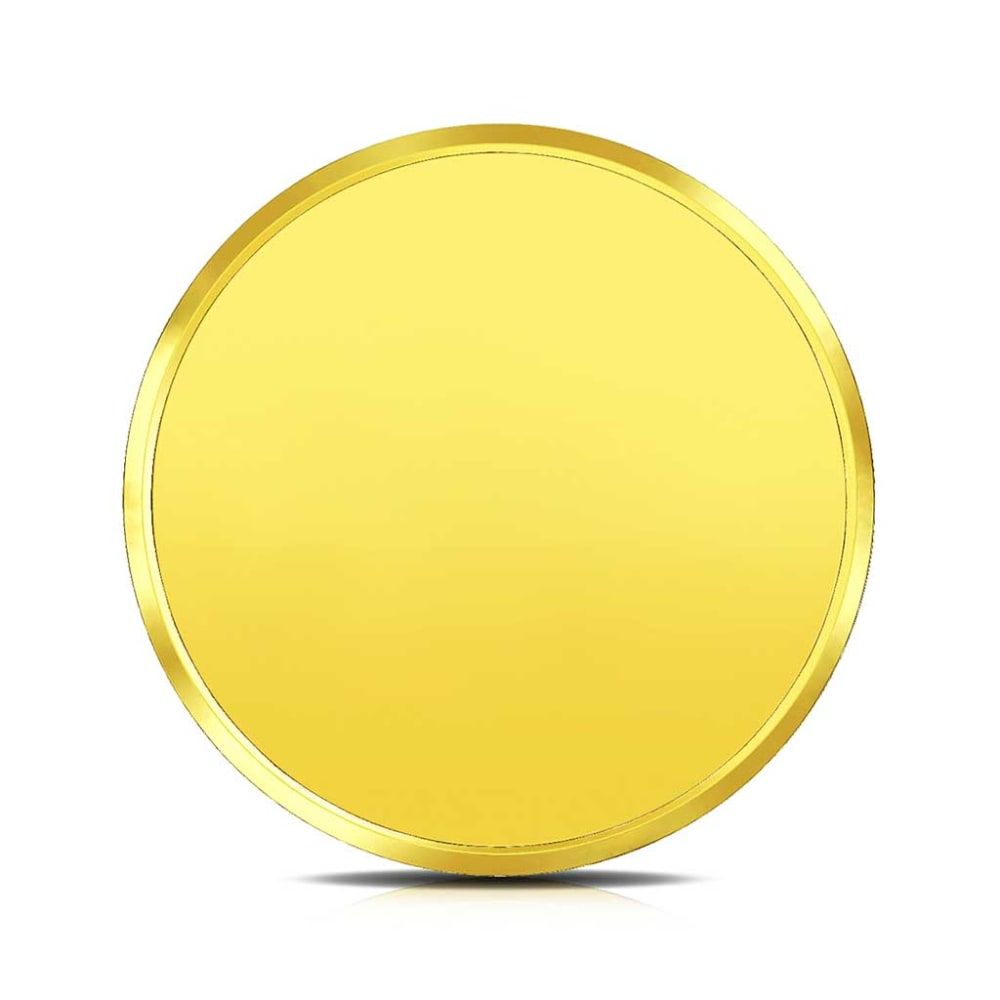 Приложение №4Приложение №5 №Вопрос+/-1.Правда ли, что существительное обозначает предмет?2.Правда ли, что существительное отвечает на вопрос Какой? Какая? Какие?3.Правда ли, что большинство существительных изменяются по числам?4.Правда ли, что у существительного можно определить тип склонения?5.Правда ли, что существительные изменяются по падежам?6.Правда ли, что существительные изменяются по родам?ж.р,  -а,-ям.р.  –а,-ям.р, - нулевое окончаниеср.р, -о, - еж.р. - нулевое окончание№
Алгоритм определения склонения имен существительных Определи род.  Определи окончание.1 группа: вода, сахар, юнга, листок 2 группа: кабина, север, метель, конь3 группа: рыбка, море, рожь, берег4 группа: малина, враг, ель, квас5 группа: ручка, пятно, медаль, дочь6 группа: картина, сирень, перо, дверь, ночь1 скл.клювбрат2 скл.кисточкадорога3 склцветок1 скл.2 скл.3 скл1 склонение2 склонение3 склонение№Вопрос+/-1.Правда ли, что существительное обозначает предмет?2.Правда ли, что существительное отвечает на вопрос Какой? Какая? Какие?3.Правда ли, что большинство существительных изменяются по числам?4.Правда ли, что у существительного можно определить тип склонения?5.Правда ли, что существительные изменяются по падежам?6.Правда ли, что существительные изменяются по родам?№
Алгоритм определения склонения имен существительных Определи род.  Определи окончание.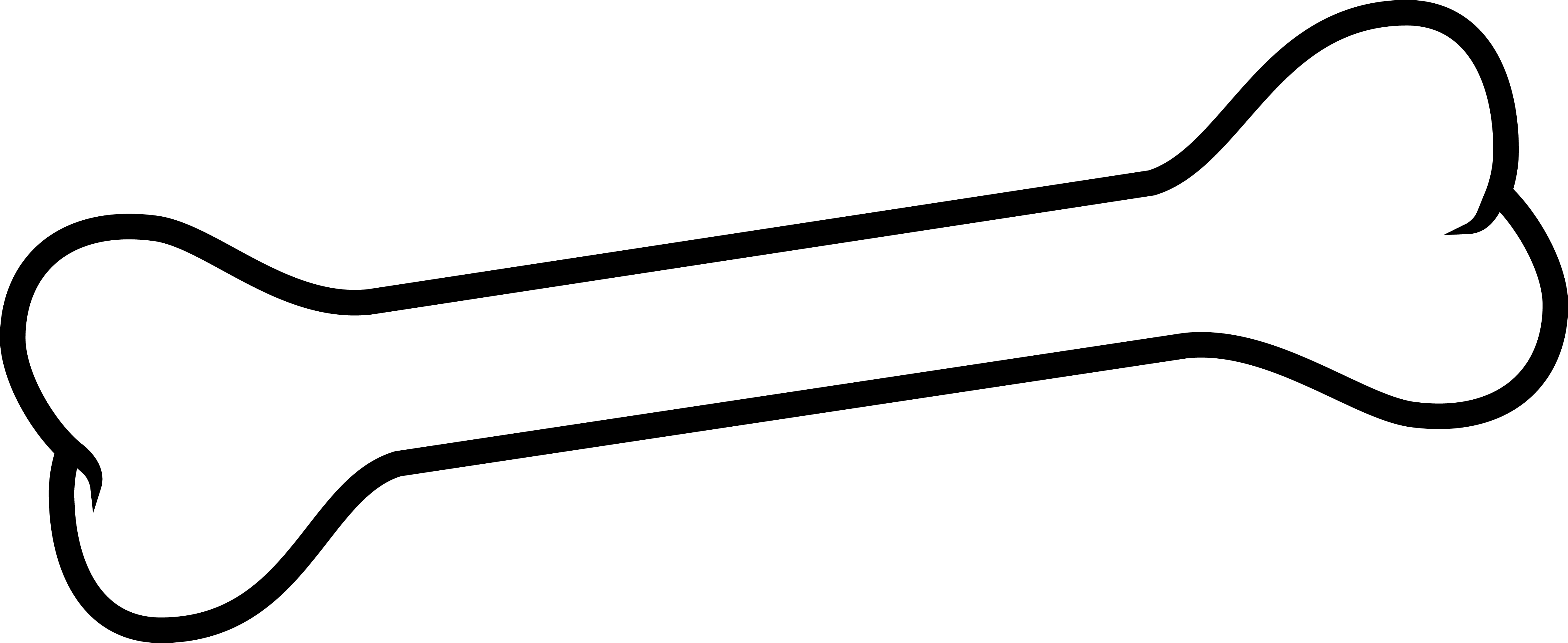 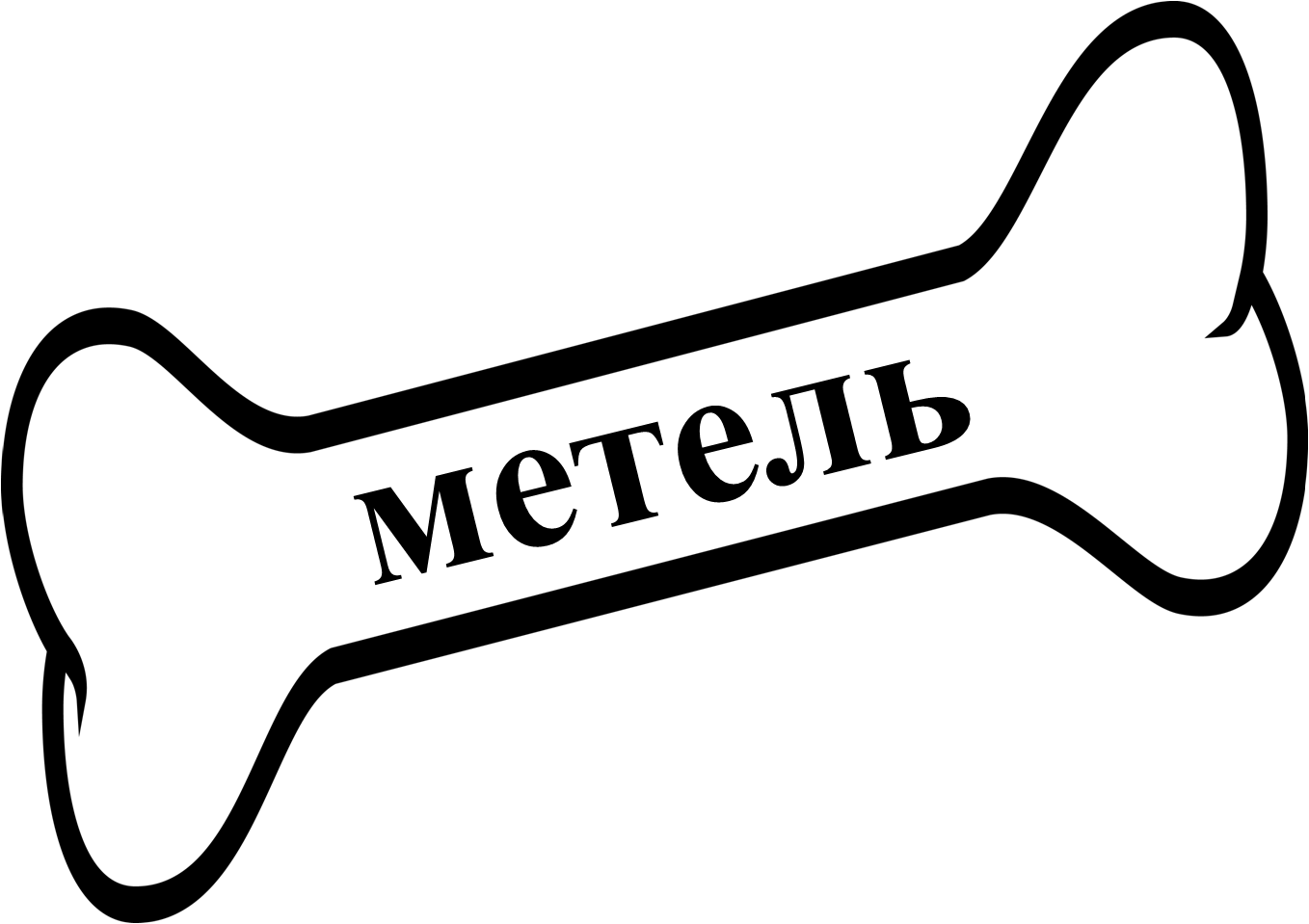 1 уровеньПрочитай слова. Стрелкой покажи,  к какому склонению относятся слова.2 уровеньЗапиши слова в три столбика.матрёшка,  братишка,  вещь,  остров,  мысль, сияние3 уровеньУчебник, стр. 37 упр. 3Выпиши из предложений имена существительные 3-го склонения и обозначь их окончания.1 склонение2 склонение 3 склонение